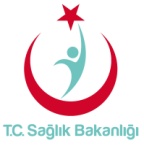                           FirmalarDeğerlendirmeKriterleriİDARİ ŞARTNAME  – TEMİN KAYIT VE ŞARTLARIMADDE 2. SABİT FİYATMADDE 2. SABİT FİYATFiyatlar sabit mi?İDARİ ŞARTNAME  – TEMİN KAYIT VE ŞARTLARIMADDE 4. MENŞEİ ÜLKEMADDE 4. MENŞEİ ÜLKEMalların menşei uygun mu?İDARİ ŞARTNAME  – TEMİN KAYIT VE ŞARTLARIMADDE  5. TEKLİFİ OLUŞTURAN BELGELERaTeklif FormuİDARİ ŞARTNAME  – TEMİN KAYIT VE ŞARTLARIMADDE  5. TEKLİFİ OLUŞTURAN BELGELERbFiyat ÇizelgesiİDARİ ŞARTNAME  – TEMİN KAYIT VE ŞARTLARIMADDE  5. TEKLİFİ OLUŞTURAN BELGELERc(Gerekiyorsa) İmalatçı Yetki BelgesiİDARİ ŞARTNAME  – TEMİN KAYIT VE ŞARTLARIMADDE  5. TEKLİFİ OLUŞTURAN BELGELERdTebligat AdresiİDARİ ŞARTNAME  – TEMİN KAYIT VE ŞARTLARIMADDE  5. TEKLİFİ OLUŞTURAN BELGELEReTicaret ve/veya Sanayi Odası veya Meslek Odası BelgesiİDARİ ŞARTNAME  – TEMİN KAYIT VE ŞARTLARIMADDE  5. TEKLİFİ OLUŞTURAN BELGELERfYetkilinin İmza SirküleriİDARİ ŞARTNAME  – TEMİN KAYIT VE ŞARTLARIMADDE  5. TEKLİFİ OLUŞTURAN BELGELERg(Varsa) Vekaletname ve İmza BeyannamesiİDARİ ŞARTNAME  – TEMİN KAYIT VE ŞARTLARIMADDE  5. TEKLİFİ OLUŞTURAN BELGELERhVergi İlişiği ve SGK Prim Borcu Olmadığına Dair TaahhütnameİDARİ ŞARTNAME  – TEMİN KAYIT VE ŞARTLARIMADDE  5. TEKLİFİ OLUŞTURAN BELGELERiTeknik Doküman ve Katolog(lar)İDARİ ŞARTNAME  – TEMİN KAYIT VE ŞARTLARIMADDE 7. TESLİMAT PROGRAMIMADDE 7. TESLİMAT PROGRAMITeslimat süresi uygun mu?İDARİ ŞARTNAME  – TEMİN KAYIT VE ŞARTLARIMADDE 9. GARANTİMADDE 9. GARANTİGaranti süresi Şartnameye uygun mu?TEKLİF VERMEYE DAVETMADDE 3.MADDE 3.Bütün kalemler için teklif verilmiş mi?TEKLİF VERMEYE DAVETMADDE 5.MADDE 5.Satış sonrası hizmet veren firmanların isim,adres ve irtibat numaraları verilmiş mi?TEKLİF VERMEYE DAVETMADDE 9.Teklif edilen malların tamamı Teknik Şartnameye uygun mu?Teklif edilen malların tamamı Teknik Şartnameye uygun mu?TEKLİF VERMEYE DAVETMADDE 9.FiyatlarTeklif fiyatları son noktaya teslimi içerecek şekilde ve KDV hariç olarak verilmiş mi?TEKLİF VERMEYE DAVETMADDE 9.FiyatlarTeklifler TL cinsinden verilmiş mi?TEKLİF VERMEYE DAVETMADDE 9.d. Tekliflerin Geçerlilik SüresiTeklifler son verilme tarihinden itibaren 30 gün süreyle geçerli mi?